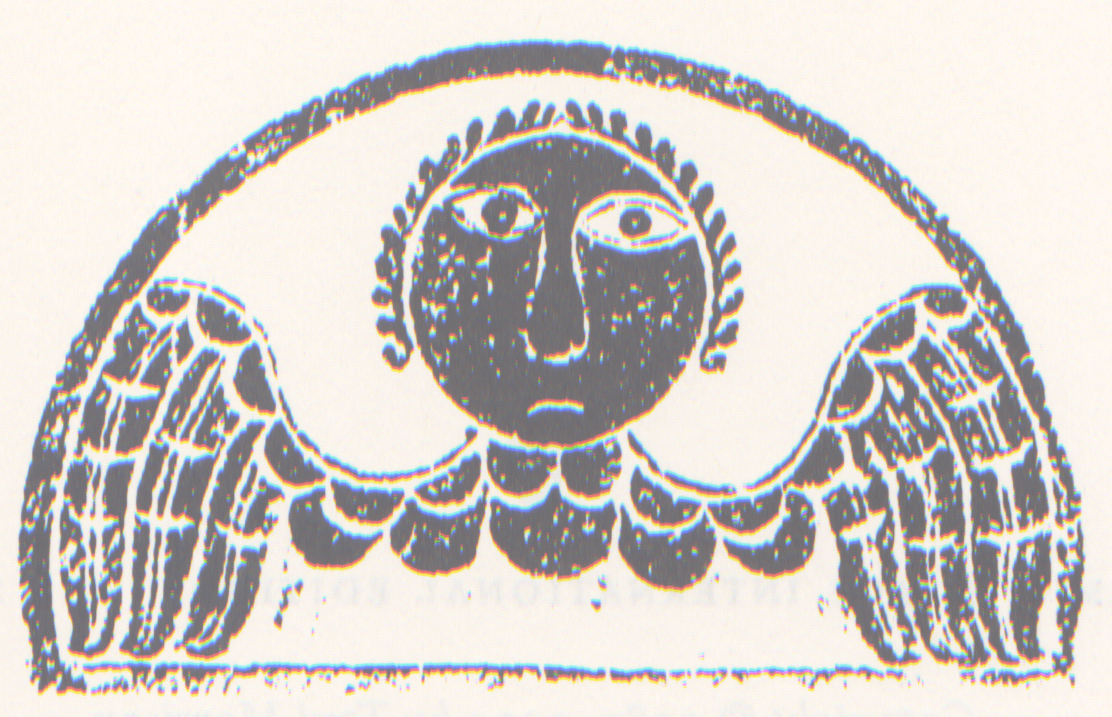 Beloved Timeline(most of it shamelessly plagiarized from AP)1790 		Baby Suggs born (approx.)1803 		Ohio statehood 1830 		Halle Suggs born; Paul D born (approx.) 1835-36 	Sethe born (approx.) 1838-39 	Sethe’s mother killed 1840 		Baby Suggs hurts hip; is sold to Garner with Halle 1844 		Halle starts working Sundays to pay for Baby Suggs’ freedom 1850 		Baby Suggs to Cincinnati; Sethe arrives at Sweet Home 1851-52  	Howard and Buglar bornDec. 1854 	Sethe’s first girl is born but never namedSpring 1855 	Plan to escape when corn is highest Aug. 1855 	Escape; Denver born; Paul D sold to Brandywine in Pulaski Co, KY Sept. 1855 	After 28 days’ freedom, feast and infanticide Sept-Dec 1855 	Sethe jailed Fall 1855 	Paul D attempts Brandywine’s life; led off to Albert, GA, chain-gang Dec-Jan 1855 	Sethe “purchases” the “Beloved” headstone Jan. 1856 	Paul D escapes 1856 (Approx.) Ghost makes presence felt Feb-Jul 1856 	Paul D walks north Summer 1856 	Paul D and his “Delaware” woman Late 1850’s 	Paul D sells labor to “Northpoint Bank” 1862-1863 	Denver attends Lady Jones’ school for one year1863-1864 	Howard and Buglar run away, fight for Union Army; Paul D enlists 44th Colored Infantry 1864 (Approx.)	Baby Suggs dies1864-1865 	Paul D works for “Rebellers” 1866 		Paul D heads north again Aug. 1873 	Paul D arrives at 124 Bluestone Road Four days later (a Thursday) Carnival; the “Beloved” girl arrives Oct. 1873 	“Beloved” has been at 124 Bluestone for “five weeks” Late Autumn	Sethe has decided she wants Paul D. to remain in her life Late 1873 	Snow and “three inches of ice” Dec. 1873 	Paul D meets Sethe at restaurant, has been doing so “for four months” Jan. 1874 	“A sunny and windless day in January” Late Mar 1874 	“The end of March” Late Mar/Apr 	“The thaw was complete”April 1874 	“It was April” June 1874 	“By June” Aug 1874 	A reference to the heat of summer; it’s 3 p.m. on a Friday when a man in a black hat wide-brimmed enough to hide his face comes to 124, Sethe thinks, for her “best thing” (p. 308) Sept 1874 	“Late summer,” Paul D. tries to reconcile with Sethe (pp. 3212-2))